TEVÉKENYSÉGAJÁNLÁSEllentétpárok-játék 1.AjánlásokA játszótereket, csoportos trambulinokat, játszóházakat továbbra is kerüljék!Az ellentét-játék sokféle képesség fejlesztésére alkalmas.Kezdetben az egyszerűbbeket próbálgassuk, majd haladjunk a nehezebb felé. Mi is kitalálhatunk újakat!Amelyekkel szeretnénk a gyermekeket megismertetni, azokat igyekezzünk a mindennapi életünkbe is beépíteni! Ragadjuk meg az alkalmat, amikor a fogalmakat a helyzethez illeszkedően el tudjuk magyarázni. Az újonnan megismerteket ajánlott rendszeresen használni!A játék fejleszti a beszédértést, a bővíti a gyermeki szókincset. A játék révén javul figyelmük, emlékezetük, fejlődik gondolkodásuk, s a későbbi iskolai készségek alakulásában is segít (pl. szövegértés). Játék 1.A képek-párokat magunk elé helyezzük.Gyorsan az egyik párra rámutatunk, és társunknak az ellentétjét kell rávágnia.Csak szavakat mondunk, de minél gyorsabban.Pl. gyors – lassú, szép – csúnya stb.Játék 2.Játszhatjuk a játékot úgy is, hogy a képecskéket egyesével kivágjuk, majd az asztalon felfelé fordítva elhelyezzük. Összekeverjük, és kellő távolságban elrendezzük.A játékvezető felnőtt egyet kiválaszt, maga elé teszi.Meg kell találni az ellentét-párját, és mielőbb a tenyérrel a képre csapni.Akié a legalsó kéz, az a leggyorsabb. Jutalmul a képet ő kapja.Ki tud több képet összegyűjteni?Játék 3.Nagyon egyszerű mondatba foglaljuk a képen szereplő fogalmat.Pl. „Látom a magas fát.” „Látom az alacsony fát.”Ennek az ellentét-mondatát kell megismételni!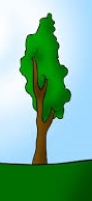 magas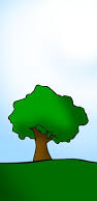 alacsony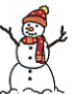 hideg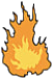 meleg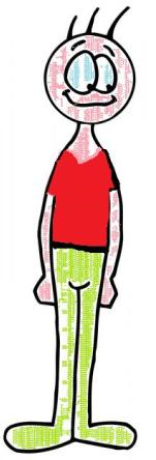 nagy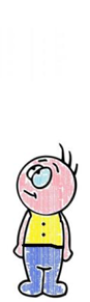 kicsi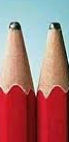 tompa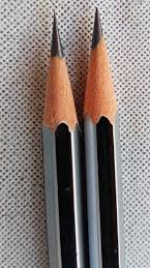 hegyes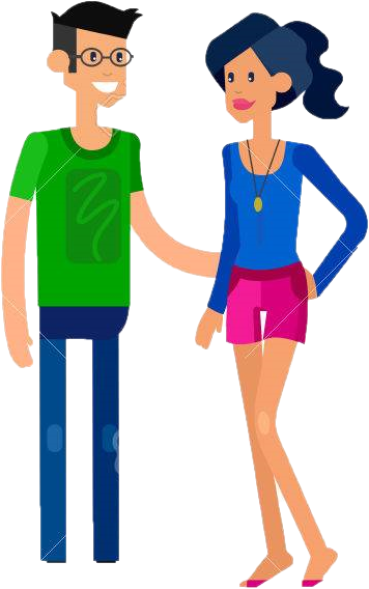 fiatal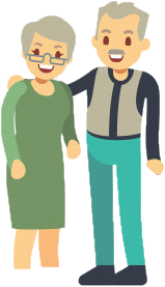 öreg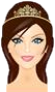 szép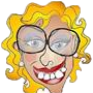 csúnya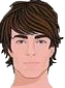 férfi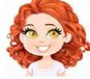 nő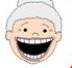 vidám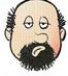 szomorú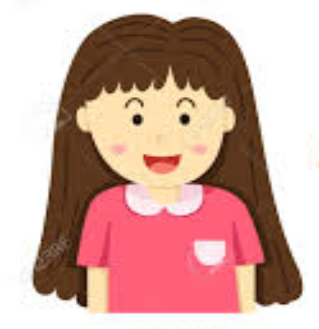 hosszú hajú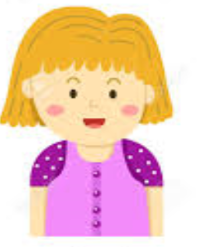 rövid hajú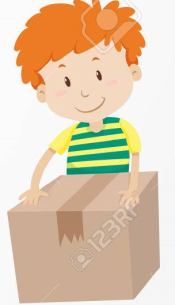 becsuk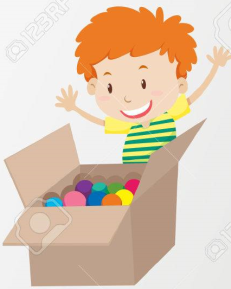 kinyit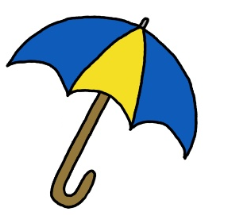 nyitva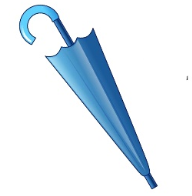 csukva